Артикуляционная (речевая) гимнастика для детей 2-3 лет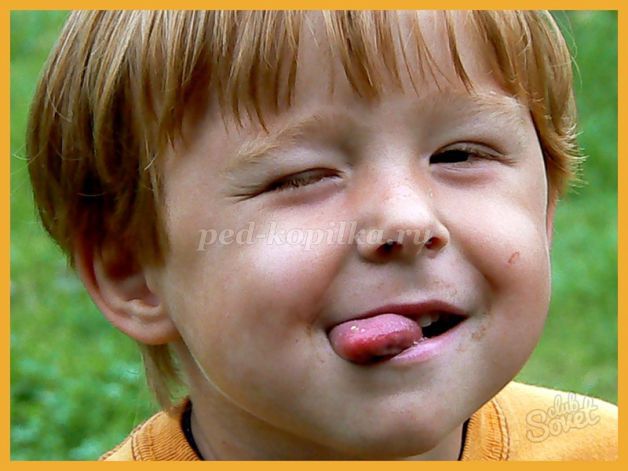    Воспитатель: Непостаева Н.А.Упражнения для развития мышц губ:1. «Улыбнись маме»- Попросите малыша улыбнуться вам (или папе, бабушке).- Сами покажите, как нужно улыбаться.- Пусть ребенок удерживает улыбку как можно дольше.- В будущем можете поиграть так: малыш улыбается, а вы нажимаете на его щечки большим и указательным пальцами, пытаясь сделать «трубочку». Но малыш должен «сопротивляться» и продолжать удерживать улыбку. Обычно эта игра очень веселит ребят.2. «Поцелуй маму»- Попросите малыша поцеловать вас в щечку. Упражнение и приятное, и полезное!- После того как малыш научился вытягивать губки трубочкой и растягивать их в улыбке.Упражнение для щёк «Воздушный шарик»:- Попросите малыша надуть обе щеки: «Надувайся, пузырь, надувайся, большой!»- Затем аккуратно нажмите указательными пальцами на надутые щечки ребенка: «Лопнул пузырь!» Звук, который при этом получится, не оставит равнодушным никого!- Теперь учимся надувать левую, затем правую щеку. Это непросто, поэтому скорых результатов не ждите.1. «Домик для язычка»- Попросите кроху широко открыть рот, показать пасть крокодила.- Теперь с открытом ртом пробуем высунуть язык.- Держим язык 2-3 секунды, не закрывая рот- Убираем язычок, рот закрываем.- Следует повторить упражнение 3-5 раз.2. «Накажем непослушный язычок»- Попросим малыша приоткрыть ротик.- Теперь высовываем язычок- И покусаем его слегка зубками.3.«Игра с ложечкой» (на развитие чувствительности языка)Подготовьте: чайную ложку и два стакана с водой — теплой и холодной.- Попросите малыша закрыть глаза и высунуть язычок.- Опустите ложку в стакан с теплой водой, а затем при¬коснитесь ею к язычку малыша.- Спросите: «Какая была ложечка — теплая или холод¬ная?». Пусть ответит, как может. Если трудно, назовите нужное слово сами: «Теплая».- Потом охладите ложку в стакане с холодной водой и прикоснитесь ею к язычку: «А теперь какая ложечка?»Упражнение «Часики»- Покажите часы с маятником или подберите такую картинку.- Откройте широко рот. Кончиком языка поочередно касайтесь то одного уголка губ, то другого. Нижняя челюсть двигаться не должна.Упражнение «Горка»- Покажите картинку со снежной крутой горой.- Рот широко откройте, кончиком языка упритесь в десну за нижними зубами, язык выгните «горкой».- Теперь пробует малыш. Держит язык в положении «горка» не более 5-7 секунд.- Если язычок беспокойно вертится во рту, помогите ему: прижмите слегка черенком чайной ложки, погладьте. Затем поставьте черенок ложечки за нижние зубки: «Поймай ложечку. Догони ее язычком и не отпускай». Малыш должен упереться в ложечку язычком и держать это положение 5-7 секунд.- Аккуратно уберите черенок ложки, а язычок при этом должен оставаться за зубами.«Зайчик»Зубы сомкнуты. Верхнюю губу приподнимают, обнажая верхние резцы. Упражнение отрабатывает движение верхней губы вверх и вниз, развивает подвижность и укрепляет мышцы губ.«Подуем на горячий чай»Дети вытягивают губы вперед длинной трубочкой и дуют, стараясь, чтобы воздушная струя была ровной. Упражнение развивает у детей равномерный и продолжительный выдох.«Очень вкусно»Дети приоткрывают рот и облизывают язычком сначала верхнюю губу, потом нижнюю. Упражнение развивает подвижность языка.«Откусим пирожок»Улыбнуться, приоткрыв рот, и покусывать язык. Упражнение усиливает кровоснабжение ммышц языка.«Птенчик»Открывают широко рот, язык спокойно лежит в ротовой полости. Удерживают рот в таком положении 5 – 10 секунд. Упражнение учит детей спокойно открывать и закрывать рот, удерживать губы и язык в заданном положении.«Пила»Запилила пила,Зажужжала, как пчела.Губы округлены и слегка вытянуты вперед. Зубы сближены, но не соприкасаются. Широкий кончик языка поднят к альвеолам или передней части твердого неба и образует с ними щель. Произносят на ровном, продолжительном выдохе звук ж. Упражнение способствует равномерности и продолжительности выдоха.«Топор»Что за шум? Что за гром?Я ударил топором.Рот открыт, губы в улыбке. Широким кончиком языка постукивают о небо за верхними зубами, многократно и отчетливо произнося звук д. Упражнение развивает подвижность языка.«Молоток»Застучали молоточки,Ударяют по гвоздочкам.Рот открыт, губы в улыбке. Боковые края языка упираются в боковые верхние резцы. Барабанят напряженным широким кончиком языка по бугоркам за верхними зубами, произнося «т-т-т». Упражнение способствует подвижности языка.«Погреем руки»Дети приоткрывают рот, положив широкий передний край языка на верхнюю губу так, чтобы боковые края его были прижаты. А посередине образовался небольшой желобок. Подставляют ко рту ладошки и плавно дуют на них. Упражнение учит выпускать длительнрую направленную воздушную струю.«Рычание»Дети приподнимают верхнюю губу, обнажая верхние зубы, и произносят звук р. Упражнение отрабатывает движение верхней губы вверх, развивает ее подвижностть.«Вой»Вытягивают губы вперед трубочкой и произносят на продолжительном выдохе звук у. Упражнение способствует выработке равномерного продолжительного выдлоха, укрепляет мышцы губ.«Зайчик»Зубы сомкнуты. Верхнюю губу приподнимают, обнажая верхние резцы. Упражнение отрабатывает движение верхней губы вверх и вниз, развивает подвижность и укрепляет мышцы губ.«Подуем на горячий чай»Дети вытягивают губы вперед длинной трубочкой и дуют, стараясь, чтобы воздушная струя была ровной. Упражнение развивает у детей равномерный и продолжительный выдох.«Очень вкусно»Дети приоткрывают рот и облизывают язычком сначала верхнюю губу, потом нижнюю. Упражнение развивает подвижность языка.«Откусим пирожок»Улыбнуться, приоткрыв рот, и покусывать язык. Упражнение усиливает кровоснабжение ммышц языка.«Птенчик»Открывают широко рот, язык спокойно лежит в ротовой полости. Удерживают рот в таком положении 5 – 10 секунд. Упражнение учит детей спокойно открывать и закрывать рот, удерживать губы и язык в заданном положении. «Трубочка»Дети вытягивают губы вперед трубочкой. Упражнение вырабатывает умение вытягивать губы вперед, укрепляет мышцы языка.«Улыбка»Удерживают губы в улыбке, не показывая зубов. Упражнение вырабатывает умение удерживать губы в улыбке.«Улыбка – трубочка»Чередуют положение губ. Упражнение развивает подвижность губ.